Ben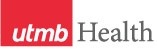 WEEKLY RELAYSWEEKLY RELAYSJan. 10, 2019YOUR DEPARTMENT NEWS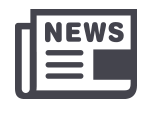 YOUR DEPARTMENT NEWSYOUR DEPARTMENT NEWSUTMB NEWS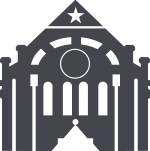 UTMB NEWSOEDCongratulations to the new Assistant Dean and Director of the Office of Educational Development, Dr. Era Buck. Dr. Marconi Monteiro and Sarah Dolezal are offering a Midpoint Facilitator Training workshop on Wednesday, January 16th from 12-1 pm in MMN 1.102.  Please contact Dr. Monteiro at flmontei@UTMB.EDU with any questions.Employee Spotlight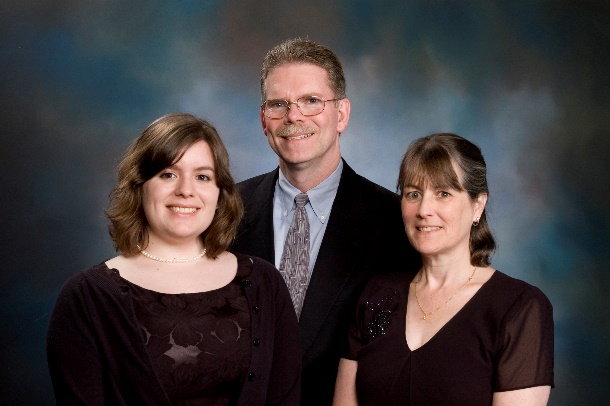 Michael Ainsworth, MDSenior Associate Dean for Educational PerformanceAcademic AffairsOEDCongratulations to the new Assistant Dean and Director of the Office of Educational Development, Dr. Era Buck. Dr. Marconi Monteiro and Sarah Dolezal are offering a Midpoint Facilitator Training workshop on Wednesday, January 16th from 12-1 pm in MMN 1.102.  Please contact Dr. Monteiro at flmontei@UTMB.EDU with any questions.Employee SpotlightMichael Ainsworth, MDSenior Associate Dean for Educational PerformanceAcademic AffairsOEDCongratulations to the new Assistant Dean and Director of the Office of Educational Development, Dr. Era Buck. Dr. Marconi Monteiro and Sarah Dolezal are offering a Midpoint Facilitator Training workshop on Wednesday, January 16th from 12-1 pm in MMN 1.102.  Please contact Dr. Monteiro at flmontei@UTMB.EDU with any questions.Employee SpotlightMichael Ainsworth, MDSenior Associate Dean for Educational PerformanceAcademic AffairsUTMB priorities for the 86th Texas Legislature: The 86th Texas Legislature got underway on Jan. 8. In addition to working with partner agencies such as the Texas Department of Criminal Justice to provide information for their requests, UTMB will be focused on the following major priorities this session: Conversion of existing health system funding to a more predictable Hospital FormulaRestoration of funding reductions made in the 85th Legislature Restoration of Formula Funding for Education, Research and Infrastructure to FY00-01 levelsTuition Revenue Bond funding for an education and clinical building on the League City Campus
Please remember that university employees and students are welcome to participate in the political process, but they cannot use UTMB’s name or resources (including work time, information resources including UTMB-branded social media accounts, or office supplies) to do so. For more information on this year’s session, visit http://www.capitol.state.tx.us/. And watch for the return of Ben’s Blog, coming soon from Dr. Ben Raimer, Senior Vice President for Health Policy and Legislative Affairs.
Dr. David A. Brown selected as new Senior Vice President and Dean of the School of Health Professions: David A. Brown, PT, PhD, FAPTA, will join UTMB as Senior Vice President and Dean for the School of Health Professions, effective March 1. Dr. Brown is known for his expertise in leadership, innovation and excellence in education, commitment to research and success as an entrepreneur. He is a leader in the Rehabilitation Science community with a reputation for cutting-edge research and impact on individuals with neurological dysfunction. Dr. Brown joins us from The University of Alabama at Birmingham, where he served as a professor in Physical Therapy, Director of the PhD in Rehabilitation Science Program, and co-Director of the UAB University-wide Research Center on Disability Health and Rehabilitation Science. Learn more about Dr. Brown at https://utmb.us/34o.REMINDERS
President’s Town Hall scheduled for Jan. 18: Please attend the President's Town Hall on Jan. 18, at noon in the Levin Hall Main Auditorium on the Galveston Campus. Dr. Callender will discuss a variety of topics, including the latest financial results, the opening of the UTMB Health Clear Lake Campus, construction updates and news about the Best Care initiative. For more information, including how to view remotely if you can’t attend in person and how to submit a question, visit www.utmb.edu/townhall.   UTMB priorities for the 86th Texas Legislature: The 86th Texas Legislature got underway on Jan. 8. In addition to working with partner agencies such as the Texas Department of Criminal Justice to provide information for their requests, UTMB will be focused on the following major priorities this session: Conversion of existing health system funding to a more predictable Hospital FormulaRestoration of funding reductions made in the 85th Legislature Restoration of Formula Funding for Education, Research and Infrastructure to FY00-01 levelsTuition Revenue Bond funding for an education and clinical building on the League City Campus
Please remember that university employees and students are welcome to participate in the political process, but they cannot use UTMB’s name or resources (including work time, information resources including UTMB-branded social media accounts, or office supplies) to do so. For more information on this year’s session, visit http://www.capitol.state.tx.us/. And watch for the return of Ben’s Blog, coming soon from Dr. Ben Raimer, Senior Vice President for Health Policy and Legislative Affairs.
Dr. David A. Brown selected as new Senior Vice President and Dean of the School of Health Professions: David A. Brown, PT, PhD, FAPTA, will join UTMB as Senior Vice President and Dean for the School of Health Professions, effective March 1. Dr. Brown is known for his expertise in leadership, innovation and excellence in education, commitment to research and success as an entrepreneur. He is a leader in the Rehabilitation Science community with a reputation for cutting-edge research and impact on individuals with neurological dysfunction. Dr. Brown joins us from The University of Alabama at Birmingham, where he served as a professor in Physical Therapy, Director of the PhD in Rehabilitation Science Program, and co-Director of the UAB University-wide Research Center on Disability Health and Rehabilitation Science. Learn more about Dr. Brown at https://utmb.us/34o.REMINDERS
President’s Town Hall scheduled for Jan. 18: Please attend the President's Town Hall on Jan. 18, at noon in the Levin Hall Main Auditorium on the Galveston Campus. Dr. Callender will discuss a variety of topics, including the latest financial results, the opening of the UTMB Health Clear Lake Campus, construction updates and news about the Best Care initiative. For more information, including how to view remotely if you can’t attend in person and how to submit a question, visit www.utmb.edu/townhall.   TOPICSLEGEND	PATIENT CARE	EDUCATION & RESEARCH	INSTITUTIONAL SUPPORT	CMC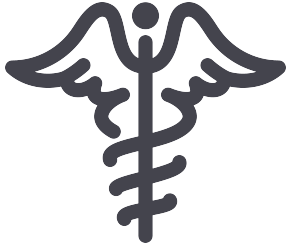 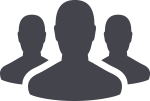 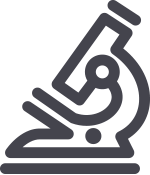 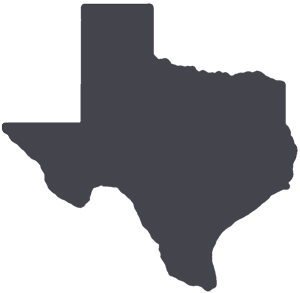 	PATIENT CARE	EDUCATION & RESEARCH	INSTITUTIONAL SUPPORT	CMC	PATIENT CARE	EDUCATION & RESEARCH	INSTITUTIONAL SUPPORT	CMC	PATIENT CARE	EDUCATION & RESEARCH	INSTITUTIONAL SUPPORT	CMCAROUND UTMB (Use the legend above to quickly find items of interest to your team)AROUND UTMB (Use the legend above to quickly find items of interest to your team)AROUND UTMB (Use the legend above to quickly find items of interest to your team)AROUND UTMB (Use the legend above to quickly find items of interest to your team)AROUND UTMB (Use the legend above to quickly find items of interest to your team)Best Care lunch and learn series launches Jan. 16: An upcoming series of lunch and learns led by UTMB’s Health System executive leadership will provide an in-depth look at our major areas of focus for improvement, areas in which we are outperforming many of our academic medical center peers, and how everyone at UTMB contributes to Best Care. For more information and the full schedule, visit:
http://intranet.utmb.edu/best-care/BC_LunchLearns.asp.Get vaccinated and practice good hand hygiene this flu season: Flu season is in full swing, so protect yourself and others. The flu season in Texas typically lasts through April, so it is not too late to be vaccinated. Vaccination is the first and most important step in protecting against influenza and its potentially serious complications. Good health habits like covering your cough and washing your hands often can also help stop the spread of germs and prevent respiratory illnesses like the flu. For more information on where you can get vaccinated, visit https://hr.utmb.edu/ehc/flufree/. For hand hygiene tips, visit https://www.cdc.gov/handwashing.Fraudulent computer support calls: Recently, UTMB’s Office of Information Security has seen an increase in reports of a troublesome scam: callers claiming to be computer support personnel attempting to trick people into giving them access to their computers. Often these callers will claim that they are with companies such as Microsoft or Apple, or a third-party support company, to win trust. They then ask for the user to install software that will allow them to have remote access to the computer, enabling them to steal data or perform other malicious acts. It is important to be able to identify these scams and to know how to respond.If you get a call from someone claiming to be computer support from anywhere other than UTMB, hang up. UTMB personnel should be the only ones reaching out to you.If a caller asks you to provide your password to perform support, do not provide it. Legitimate UTMB support personnel do not require your password to assist you.Do not trust pop-ups instructing you to call a phone number for tech support.If you believe there is an issue with your computer, or if you have fallen victim to a scam, contact the UTMB Service Desk at (409) 772-5200 or ishelp@utmb.edu.REMINDER        Online Compliance training due March 31: CMC employees must complete the online compliance training by March 31, 2019.          PEARL email tips: The review and signing of patient-related emails in PEARL is imperative in the care of our patients. Timely signing of the emails both allows necessary health care to proceed and legally demonstrates that the email has been reviewed. A report is available to monitor the number of unsigned emails in employees’ inboxes. We recommend that all managers use this report to help encourage prompt email processing. Correctional Managed Healthcare Policy manual, policy H60.4 prohibits the use of sending any PEARL document in a patient-related email for signature unless the receiver is expected to act on the information. Documents should NOT be sent to staff for “informational purposes” and group emails should be avoided when using patient-related emails. This also includes routing Notebuilder documents to others through SELECT RECIPIENT. Notebuilder documents should be sent through email only when a co-signature is needed or clinical input on a course of action is expected. Notebuilder documents with orders should be handled through the chart completion module.Best Care lunch and learn series launches Jan. 16: An upcoming series of lunch and learns led by UTMB’s Health System executive leadership will provide an in-depth look at our major areas of focus for improvement, areas in which we are outperforming many of our academic medical center peers, and how everyone at UTMB contributes to Best Care. For more information and the full schedule, visit:
http://intranet.utmb.edu/best-care/BC_LunchLearns.asp.Get vaccinated and practice good hand hygiene this flu season: Flu season is in full swing, so protect yourself and others. The flu season in Texas typically lasts through April, so it is not too late to be vaccinated. Vaccination is the first and most important step in protecting against influenza and its potentially serious complications. Good health habits like covering your cough and washing your hands often can also help stop the spread of germs and prevent respiratory illnesses like the flu. For more information on where you can get vaccinated, visit https://hr.utmb.edu/ehc/flufree/. For hand hygiene tips, visit https://www.cdc.gov/handwashing.Fraudulent computer support calls: Recently, UTMB’s Office of Information Security has seen an increase in reports of a troublesome scam: callers claiming to be computer support personnel attempting to trick people into giving them access to their computers. Often these callers will claim that they are with companies such as Microsoft or Apple, or a third-party support company, to win trust. They then ask for the user to install software that will allow them to have remote access to the computer, enabling them to steal data or perform other malicious acts. It is important to be able to identify these scams and to know how to respond.If you get a call from someone claiming to be computer support from anywhere other than UTMB, hang up. UTMB personnel should be the only ones reaching out to you.If a caller asks you to provide your password to perform support, do not provide it. Legitimate UTMB support personnel do not require your password to assist you.Do not trust pop-ups instructing you to call a phone number for tech support.If you believe there is an issue with your computer, or if you have fallen victim to a scam, contact the UTMB Service Desk at (409) 772-5200 or ishelp@utmb.edu.REMINDER        Online Compliance training due March 31: CMC employees must complete the online compliance training by March 31, 2019.          PEARL email tips: The review and signing of patient-related emails in PEARL is imperative in the care of our patients. Timely signing of the emails both allows necessary health care to proceed and legally demonstrates that the email has been reviewed. A report is available to monitor the number of unsigned emails in employees’ inboxes. We recommend that all managers use this report to help encourage prompt email processing. Correctional Managed Healthcare Policy manual, policy H60.4 prohibits the use of sending any PEARL document in a patient-related email for signature unless the receiver is expected to act on the information. Documents should NOT be sent to staff for “informational purposes” and group emails should be avoided when using patient-related emails. This also includes routing Notebuilder documents to others through SELECT RECIPIENT. Notebuilder documents should be sent through email only when a co-signature is needed or clinical input on a course of action is expected. Notebuilder documents with orders should be handled through the chart completion module.Best Care lunch and learn series launches Jan. 16: An upcoming series of lunch and learns led by UTMB’s Health System executive leadership will provide an in-depth look at our major areas of focus for improvement, areas in which we are outperforming many of our academic medical center peers, and how everyone at UTMB contributes to Best Care. For more information and the full schedule, visit:
http://intranet.utmb.edu/best-care/BC_LunchLearns.asp.Get vaccinated and practice good hand hygiene this flu season: Flu season is in full swing, so protect yourself and others. The flu season in Texas typically lasts through April, so it is not too late to be vaccinated. Vaccination is the first and most important step in protecting against influenza and its potentially serious complications. Good health habits like covering your cough and washing your hands often can also help stop the spread of germs and prevent respiratory illnesses like the flu. For more information on where you can get vaccinated, visit https://hr.utmb.edu/ehc/flufree/. For hand hygiene tips, visit https://www.cdc.gov/handwashing.Fraudulent computer support calls: Recently, UTMB’s Office of Information Security has seen an increase in reports of a troublesome scam: callers claiming to be computer support personnel attempting to trick people into giving them access to their computers. Often these callers will claim that they are with companies such as Microsoft or Apple, or a third-party support company, to win trust. They then ask for the user to install software that will allow them to have remote access to the computer, enabling them to steal data or perform other malicious acts. It is important to be able to identify these scams and to know how to respond.If you get a call from someone claiming to be computer support from anywhere other than UTMB, hang up. UTMB personnel should be the only ones reaching out to you.If a caller asks you to provide your password to perform support, do not provide it. Legitimate UTMB support personnel do not require your password to assist you.Do not trust pop-ups instructing you to call a phone number for tech support.If you believe there is an issue with your computer, or if you have fallen victim to a scam, contact the UTMB Service Desk at (409) 772-5200 or ishelp@utmb.edu.REMINDER        Online Compliance training due March 31: CMC employees must complete the online compliance training by March 31, 2019.          PEARL email tips: The review and signing of patient-related emails in PEARL is imperative in the care of our patients. Timely signing of the emails both allows necessary health care to proceed and legally demonstrates that the email has been reviewed. A report is available to monitor the number of unsigned emails in employees’ inboxes. We recommend that all managers use this report to help encourage prompt email processing. Correctional Managed Healthcare Policy manual, policy H60.4 prohibits the use of sending any PEARL document in a patient-related email for signature unless the receiver is expected to act on the information. Documents should NOT be sent to staff for “informational purposes” and group emails should be avoided when using patient-related emails. This also includes routing Notebuilder documents to others through SELECT RECIPIENT. Notebuilder documents should be sent through email only when a co-signature is needed or clinical input on a course of action is expected. Notebuilder documents with orders should be handled through the chart completion module. Research Services impacted by government shutdown: As the U.S. government shutdown continues, so do questions about how this impacts UTMB’s Research enterprise. In an effort to answer these questions, UTMB’s Chief Research Officer and Research Services are asking that UTMB investigators refer to the following guidelines:Please continue submitting applications, progress reports and JIT (just-in-time requests) to all Federal agencies unless otherwise instructed via a targeted email.Currently NASA, NSF, USDA, EPA and NOAA are closed.  These agencies have generally halted intramural research activities, suspended new grant awards and shuttered federally operated scientific facilities. Before proceeding, please verify travel and sponsored activities for these agencies.The NIH and Department of Education are open and operating under normal business guidelines as Congress had already approved their funding.For more information, contact Melodi Moore at mdmoore@utmb.edu.  Nominations for next STAR Employee of the Quarter award due Jan. 25: To ensure individuals have enough time to submit their nominations for the next STAR (Support, Teamwork and Attitude Recognition) Employee of the Quarter award, the deadline to complete the submission form has been extended to Jan. 25. A new program launched in November 2018, the quarterly employee recognition program aims to recognize employees within the Research enterprise who, through their daily actions, exhibit exemplary professional behavior and commitment to teamwork and improvement. Any member of the UTMB Research community may nominate a STAR Employee of the Quarter. Selected individuals will be recognized at the upcoming research quarterly update events
(https://www.utmb.edu/research/home/research-quarterly-updates). Learn more about the selection criteria and access the nomination form at https://research.utmb.edu/starawards. Research Services impacted by government shutdown: As the U.S. government shutdown continues, so do questions about how this impacts UTMB’s Research enterprise. In an effort to answer these questions, UTMB’s Chief Research Officer and Research Services are asking that UTMB investigators refer to the following guidelines:Please continue submitting applications, progress reports and JIT (just-in-time requests) to all Federal agencies unless otherwise instructed via a targeted email.Currently NASA, NSF, USDA, EPA and NOAA are closed.  These agencies have generally halted intramural research activities, suspended new grant awards and shuttered federally operated scientific facilities. Before proceeding, please verify travel and sponsored activities for these agencies.The NIH and Department of Education are open and operating under normal business guidelines as Congress had already approved their funding.For more information, contact Melodi Moore at mdmoore@utmb.edu.  Nominations for next STAR Employee of the Quarter award due Jan. 25: To ensure individuals have enough time to submit their nominations for the next STAR (Support, Teamwork and Attitude Recognition) Employee of the Quarter award, the deadline to complete the submission form has been extended to Jan. 25. A new program launched in November 2018, the quarterly employee recognition program aims to recognize employees within the Research enterprise who, through their daily actions, exhibit exemplary professional behavior and commitment to teamwork and improvement. Any member of the UTMB Research community may nominate a STAR Employee of the Quarter. Selected individuals will be recognized at the upcoming research quarterly update events
(https://www.utmb.edu/research/home/research-quarterly-updates). Learn more about the selection criteria and access the nomination form at https://research.utmb.edu/starawards.Best Care lunch and learn series launches Jan. 16: An upcoming series of lunch and learns led by UTMB’s Health System executive leadership will provide an in-depth look at our major areas of focus for improvement, areas in which we are outperforming many of our academic medical center peers, and how everyone at UTMB contributes to Best Care. For more information and the full schedule, visit:
http://intranet.utmb.edu/best-care/BC_LunchLearns.asp.Get vaccinated and practice good hand hygiene this flu season: Flu season is in full swing, so protect yourself and others. The flu season in Texas typically lasts through April, so it is not too late to be vaccinated. Vaccination is the first and most important step in protecting against influenza and its potentially serious complications. Good health habits like covering your cough and washing your hands often can also help stop the spread of germs and prevent respiratory illnesses like the flu. For more information on where you can get vaccinated, visit https://hr.utmb.edu/ehc/flufree/. For hand hygiene tips, visit https://www.cdc.gov/handwashing.Fraudulent computer support calls: Recently, UTMB’s Office of Information Security has seen an increase in reports of a troublesome scam: callers claiming to be computer support personnel attempting to trick people into giving them access to their computers. Often these callers will claim that they are with companies such as Microsoft or Apple, or a third-party support company, to win trust. They then ask for the user to install software that will allow them to have remote access to the computer, enabling them to steal data or perform other malicious acts. It is important to be able to identify these scams and to know how to respond.If you get a call from someone claiming to be computer support from anywhere other than UTMB, hang up. UTMB personnel should be the only ones reaching out to you.If a caller asks you to provide your password to perform support, do not provide it. Legitimate UTMB support personnel do not require your password to assist you.Do not trust pop-ups instructing you to call a phone number for tech support.If you believe there is an issue with your computer, or if you have fallen victim to a scam, contact the UTMB Service Desk at (409) 772-5200 or ishelp@utmb.edu.REMINDER        Online Compliance training due March 31: CMC employees must complete the online compliance training by March 31, 2019.          PEARL email tips: The review and signing of patient-related emails in PEARL is imperative in the care of our patients. Timely signing of the emails both allows necessary health care to proceed and legally demonstrates that the email has been reviewed. A report is available to monitor the number of unsigned emails in employees’ inboxes. We recommend that all managers use this report to help encourage prompt email processing. Correctional Managed Healthcare Policy manual, policy H60.4 prohibits the use of sending any PEARL document in a patient-related email for signature unless the receiver is expected to act on the information. Documents should NOT be sent to staff for “informational purposes” and group emails should be avoided when using patient-related emails. This also includes routing Notebuilder documents to others through SELECT RECIPIENT. Notebuilder documents should be sent through email only when a co-signature is needed or clinical input on a course of action is expected. Notebuilder documents with orders should be handled through the chart completion module.Best Care lunch and learn series launches Jan. 16: An upcoming series of lunch and learns led by UTMB’s Health System executive leadership will provide an in-depth look at our major areas of focus for improvement, areas in which we are outperforming many of our academic medical center peers, and how everyone at UTMB contributes to Best Care. For more information and the full schedule, visit:
http://intranet.utmb.edu/best-care/BC_LunchLearns.asp.Get vaccinated and practice good hand hygiene this flu season: Flu season is in full swing, so protect yourself and others. The flu season in Texas typically lasts through April, so it is not too late to be vaccinated. Vaccination is the first and most important step in protecting against influenza and its potentially serious complications. Good health habits like covering your cough and washing your hands often can also help stop the spread of germs and prevent respiratory illnesses like the flu. For more information on where you can get vaccinated, visit https://hr.utmb.edu/ehc/flufree/. For hand hygiene tips, visit https://www.cdc.gov/handwashing.Fraudulent computer support calls: Recently, UTMB’s Office of Information Security has seen an increase in reports of a troublesome scam: callers claiming to be computer support personnel attempting to trick people into giving them access to their computers. Often these callers will claim that they are with companies such as Microsoft or Apple, or a third-party support company, to win trust. They then ask for the user to install software that will allow them to have remote access to the computer, enabling them to steal data or perform other malicious acts. It is important to be able to identify these scams and to know how to respond.If you get a call from someone claiming to be computer support from anywhere other than UTMB, hang up. UTMB personnel should be the only ones reaching out to you.If a caller asks you to provide your password to perform support, do not provide it. Legitimate UTMB support personnel do not require your password to assist you.Do not trust pop-ups instructing you to call a phone number for tech support.If you believe there is an issue with your computer, or if you have fallen victim to a scam, contact the UTMB Service Desk at (409) 772-5200 or ishelp@utmb.edu.REMINDER        Online Compliance training due March 31: CMC employees must complete the online compliance training by March 31, 2019.          PEARL email tips: The review and signing of patient-related emails in PEARL is imperative in the care of our patients. Timely signing of the emails both allows necessary health care to proceed and legally demonstrates that the email has been reviewed. A report is available to monitor the number of unsigned emails in employees’ inboxes. We recommend that all managers use this report to help encourage prompt email processing. Correctional Managed Healthcare Policy manual, policy H60.4 prohibits the use of sending any PEARL document in a patient-related email for signature unless the receiver is expected to act on the information. Documents should NOT be sent to staff for “informational purposes” and group emails should be avoided when using patient-related emails. This also includes routing Notebuilder documents to others through SELECT RECIPIENT. Notebuilder documents should be sent through email only when a co-signature is needed or clinical input on a course of action is expected. Notebuilder documents with orders should be handled through the chart completion module.Best Care lunch and learn series launches Jan. 16: An upcoming series of lunch and learns led by UTMB’s Health System executive leadership will provide an in-depth look at our major areas of focus for improvement, areas in which we are outperforming many of our academic medical center peers, and how everyone at UTMB contributes to Best Care. For more information and the full schedule, visit:
http://intranet.utmb.edu/best-care/BC_LunchLearns.asp.Get vaccinated and practice good hand hygiene this flu season: Flu season is in full swing, so protect yourself and others. The flu season in Texas typically lasts through April, so it is not too late to be vaccinated. Vaccination is the first and most important step in protecting against influenza and its potentially serious complications. Good health habits like covering your cough and washing your hands often can also help stop the spread of germs and prevent respiratory illnesses like the flu. For more information on where you can get vaccinated, visit https://hr.utmb.edu/ehc/flufree/. For hand hygiene tips, visit https://www.cdc.gov/handwashing.Fraudulent computer support calls: Recently, UTMB’s Office of Information Security has seen an increase in reports of a troublesome scam: callers claiming to be computer support personnel attempting to trick people into giving them access to their computers. Often these callers will claim that they are with companies such as Microsoft or Apple, or a third-party support company, to win trust. They then ask for the user to install software that will allow them to have remote access to the computer, enabling them to steal data or perform other malicious acts. It is important to be able to identify these scams and to know how to respond.If you get a call from someone claiming to be computer support from anywhere other than UTMB, hang up. UTMB personnel should be the only ones reaching out to you.If a caller asks you to provide your password to perform support, do not provide it. Legitimate UTMB support personnel do not require your password to assist you.Do not trust pop-ups instructing you to call a phone number for tech support.If you believe there is an issue with your computer, or if you have fallen victim to a scam, contact the UTMB Service Desk at (409) 772-5200 or ishelp@utmb.edu.REMINDER        Online Compliance training due March 31: CMC employees must complete the online compliance training by March 31, 2019.          PEARL email tips: The review and signing of patient-related emails in PEARL is imperative in the care of our patients. Timely signing of the emails both allows necessary health care to proceed and legally demonstrates that the email has been reviewed. A report is available to monitor the number of unsigned emails in employees’ inboxes. We recommend that all managers use this report to help encourage prompt email processing. Correctional Managed Healthcare Policy manual, policy H60.4 prohibits the use of sending any PEARL document in a patient-related email for signature unless the receiver is expected to act on the information. Documents should NOT be sent to staff for “informational purposes” and group emails should be avoided when using patient-related emails. This also includes routing Notebuilder documents to others through SELECT RECIPIENT. Notebuilder documents should be sent through email only when a co-signature is needed or clinical input on a course of action is expected. Notebuilder documents with orders should be handled through the chart completion module.DID YOU KNOW?
Since reopening in 2016, the UTMB Liver Transplant Program team has completed more than 50 liver transplants, with 19 of those transplants taking place in FY18 alone. Patient survival and graft survival continue to be exceedingly favorable, consistently beating national benchmarks. The growth and exceptionally favorable outcomes of the program are a testament to the dedicated and collaborative work of the pre-transplant team, inpatient ICUs, transplant multidisciplinary team members and post-operative outpatient team. To learn more, visit
https://www.utmbhealth.com/services/transplant/services/liver-transplant.DID YOU KNOW?
Since reopening in 2016, the UTMB Liver Transplant Program team has completed more than 50 liver transplants, with 19 of those transplants taking place in FY18 alone. Patient survival and graft survival continue to be exceedingly favorable, consistently beating national benchmarks. The growth and exceptionally favorable outcomes of the program are a testament to the dedicated and collaborative work of the pre-transplant team, inpatient ICUs, transplant multidisciplinary team members and post-operative outpatient team. To learn more, visit
https://www.utmbhealth.com/services/transplant/services/liver-transplant.